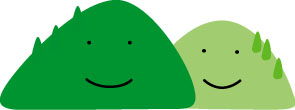 「森林セラピー®基地」の認定を受けたくつろぎの森グリーンピア八女を拠点に、訪れる方と一緒に森を散策し、プログラムを体験する「森の案内人」を広く募集しています。森が好きで森林セラピーに関心があれば、町内外を問わず大歓迎です！　興味のある方はぜひ養成講座にご参加ください！　心からお待ちしています。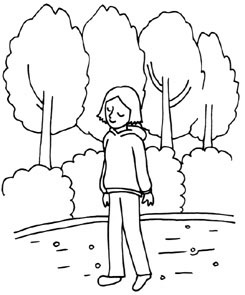 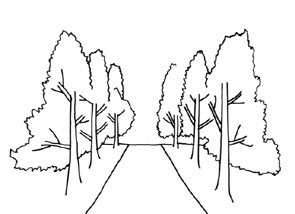 お名前　　　　　　　　　　　　　　  性別 　男・女　　  年齢 　  　 歳ご住所　　　　　　　　　　　　　　　　　　　　　　　　T E L　 　　　　　　　　　　　　　　　　　　　　 